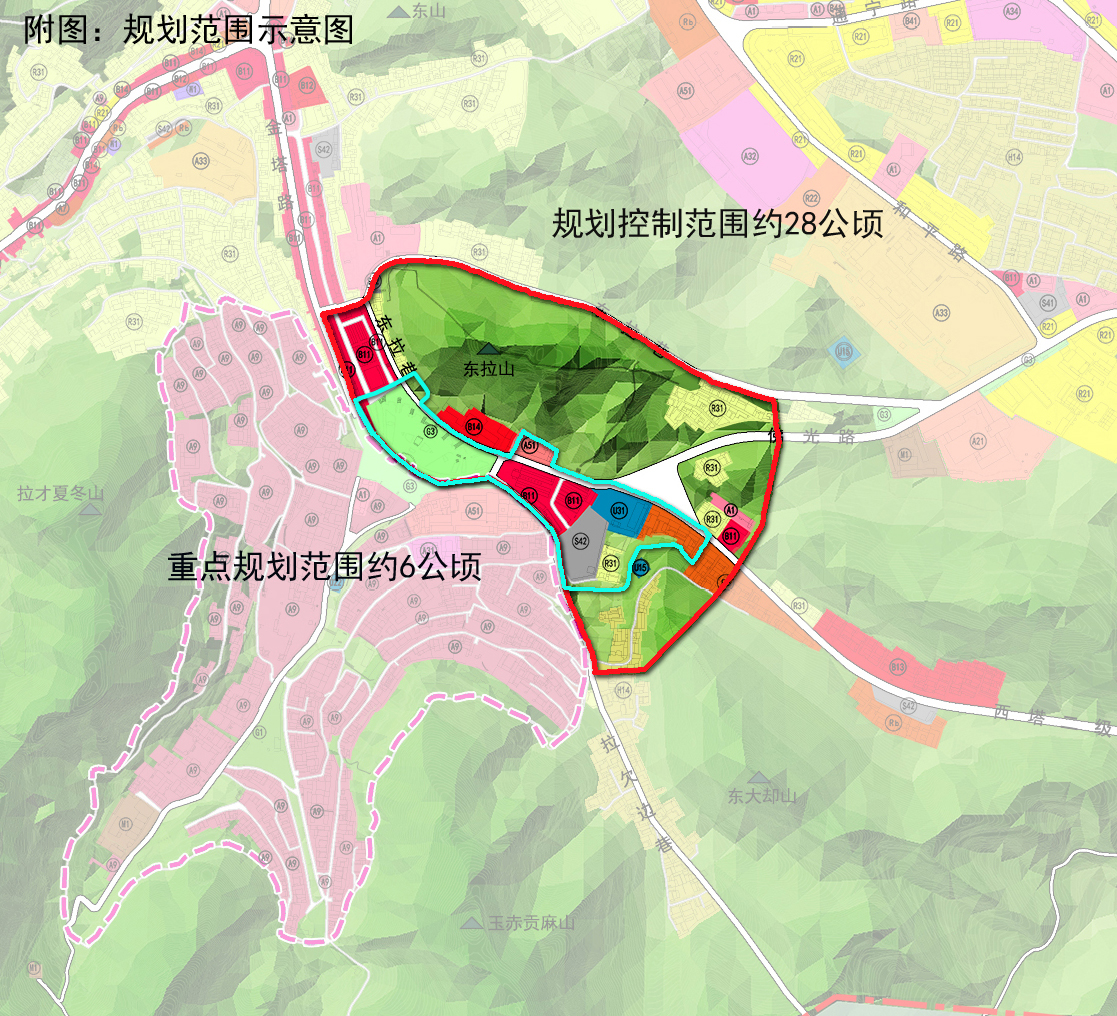 规划范围示意图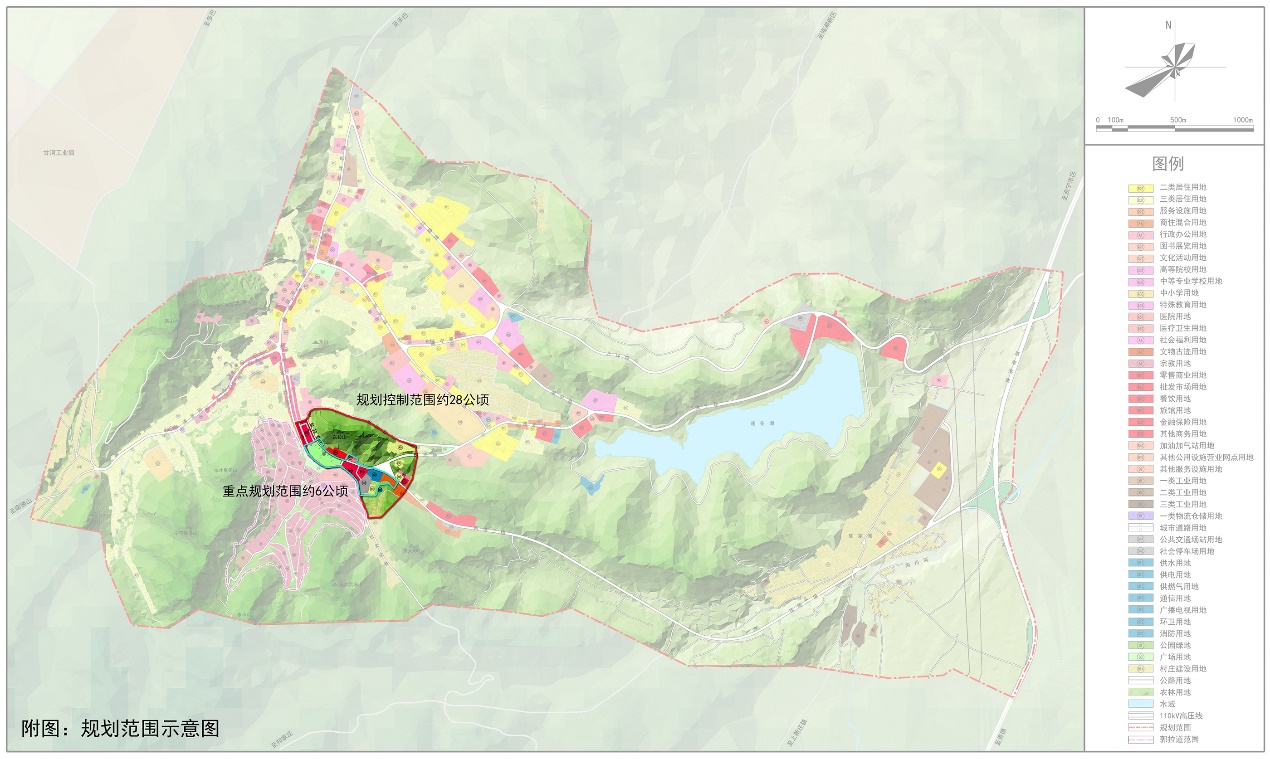 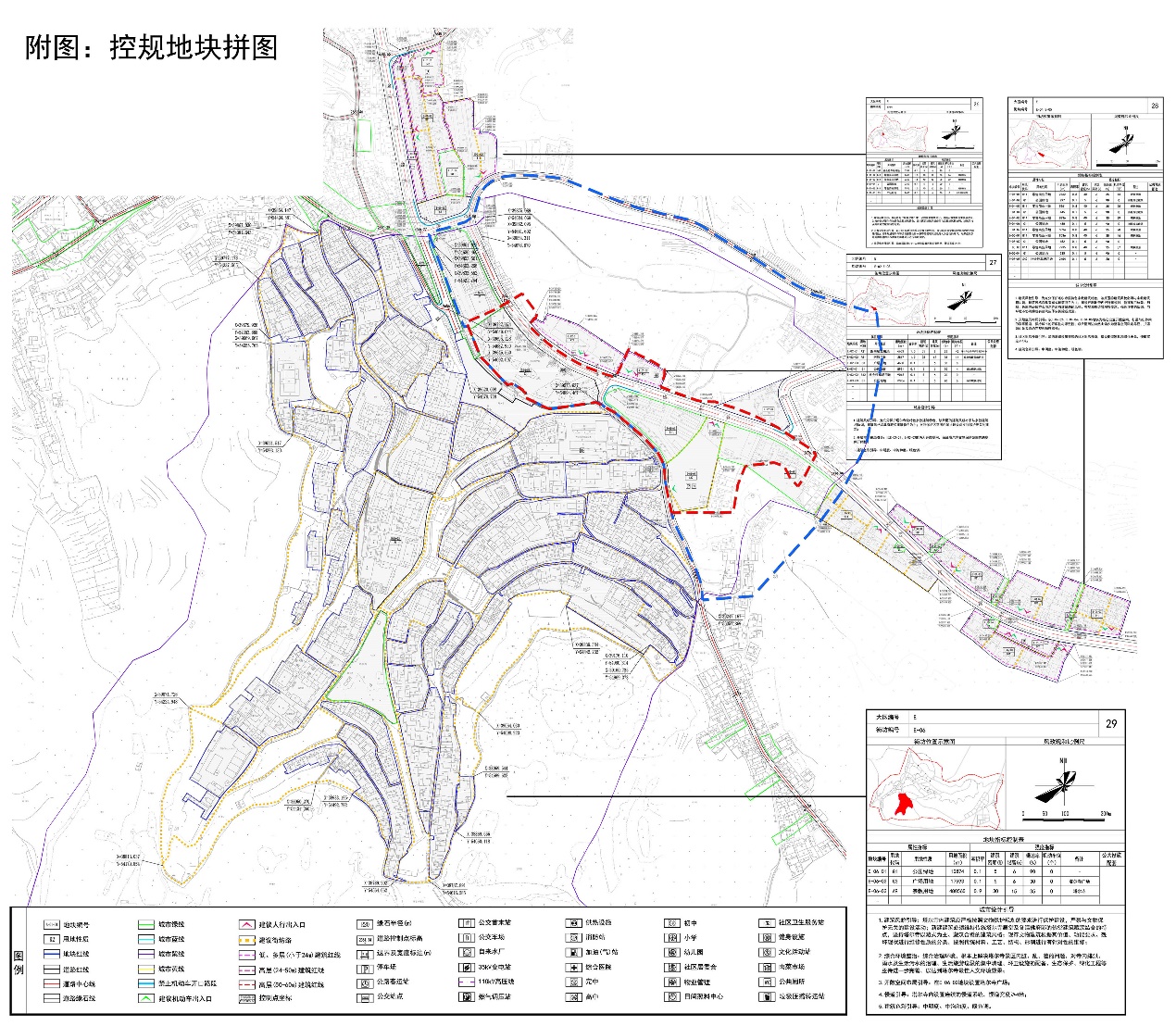 